Объединенный Совет Обучающихся Дагестанский Государственный Медицинский Университет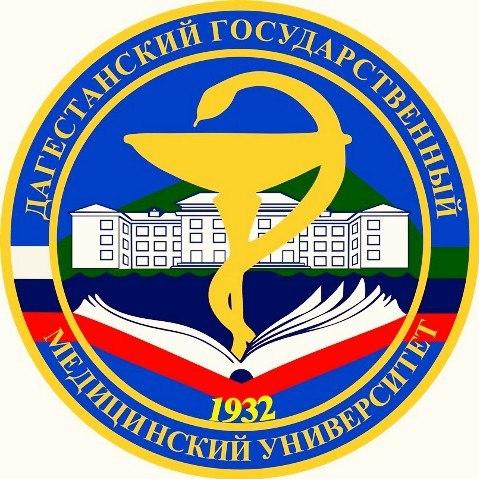 ▬▬▬▬▬▬▬▬▬▬▬▬▬▬▬▬▬▬▬▬▬▬▬▬▬▬▬▬▬▬ПРОТОКОЛ   I заседания                             Объединенный Совет Обучающихся       26 сентября 2017 г.На заседании присутствовало: 37 из 45  членов Совета.В ходе заседания Объединенного Совета Обучающихся (далее - Совет) были заслушаны следующие предложения:внести пункт в этический кодекс о ношении белых хиджабов на кафедрах и клинических базах ДГМУ;Ввести балльно-рейтинговую систему для каждой организации для контроля активности членов;Ввести единую систему отработок лекционных пропусков. Ввести новости ДГМУ.В срок - до 26 октября 2017 года:1.Подготовить балльно-рейтинговую систему для каждой организации.Ответственный - Меджидов Валид Тагирович2.Внести изменения в этический кодекс (о ношении белого хиджаба)Ответственная - Меджидова Эльмира Мусаевна И. о. председателя ОСО								З. И. АбусиноваСекретарь ОСО 									М. А. Нугаева